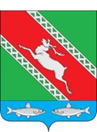 РОССИЙСКАЯ ФЕДЕРАЦИЯИРКУТСКАЯ ОБЛАСТЬАдминистрациямуниципального образования «Катангский район»П О С Т А Н О В Л Е Н И Еот 14.05.2020                  с. Ербогачен                            № 214-пО прекращении права постоянного (бессрочного) пользованияВ целях эффективного управления муниципальной собственностью, руководствуясь п.1 ст.45 Земельного кодекса Российской Федерации от 25.10.2001 года № 136-ФЗ, ст. 48 Устава муниципального образования «Катангский район», администрация муниципального образования «Катангский район»    П О С Т А Н О В Л Я Е Т: Прекратить право постоянного (бессрочного) пользования администрации муниципального образования «Катангский район» на земельный участок с кадастровым номером 38:23:000000:61, расположенный по адресу: Иркутская область, Катангский район, с. Ербогачен, ул. Чкалова, для размещения объектов жилищно-коммунального хозяйства, общей площадью 3459 кв. м., категория земель – земли населенных пунктов, вид разрешенного использования – «под строительство и эксплуатацию теплотрассы».2. Отделу по управлению муниципальным имуществом и транспортом администрации  муниципального образования «Катангский район» (Щеглова Ю. Ю.) провести организационные мероприятия по прекращению права в соответствии с действующим законодательством.3. Включить указанный земельный участок в казну муниципального образования «Катангский район».4. Контроль за исполнением настоящего постановления возложить на начальника отдела по управлению муниципальным имуществом и транспортом администрации муниципального образования «Катангский район» Щеглову Ю. Ю.Мэр муниципального образования«Катангский район»                                                                                                    С. Ю. Чонский 